Vernon Elementary School3665 Roche AvenueVernon, Florida 32462Phone (850)535-2486   Fax (850)535-1437Website: http://ves.wcsdschools.com Academic Excellence Is Our Ultimate Goal!!!VES Mission: Vernon Elementary School is committed to personal and academic excellence for all students.VES Vision: Vernon Elementary School will provide students the highest quality education possible, with the resources necessary, so they can achieve their maximum potential and become knowledgeable, responsible, and competent citizens.September 22, 2017IMPORTANT DATES: September	     25-29		Recognition of “Celebrate Freedom Week”September                 26		PTO Meeting @ 3pm in the LibrarySeptember                 27		Dad’s Take your Child to School DayOctober                  2-13    		PTO Cookie Dough SalesOctober 	     23-24		Fall Break October                     27		Vernon Homecoming ParadeOctober                     27		Report Cards go homeWe would like to invite all of our families to our DAD’S TAKE YOUR CHILD TO SCHOOL DAY event! On September 27, 2017, from 7:45 am to 8:30 am.  For more information, call the school at (850) 535-2486.Attendance News: Please send absentee notes complete with your child's full name, teacher, dates absent and the reason for the absence. Each child needs a separate note. Bus notes: Please send notes complete with the date the note was written, the child's full name, teacher, and specific instructions as to what the child needs to do (bus or car rider). If it is a bus note, PLEASE include the address and the bus number along with a phone number for a person who can verify the note.OFFICE NEWS: FOR THE SAFETY OF YOUR CHILDREN-----BUS NOTES OR BUS CHANGES WILL NOT BE TAKEN OVER THE PHONE. YOU WILL NEED TO SEND A NOTE WITH YOUR CHILD, EMAIL OR FAX NOTE TO THE OFFICE.  PLEASE CALL THE OFFICE TO CONFIRM THAT YOUR NOTE WAS RECEIVED.   Also, all visitors must report to the office for a visitor’s badge before entering campus.  Contact information to email notes to office staff:  Tammy.Coatney@wcsdschools.com; Brandi.Jackson@wcsdschools.com; and Sandra.Brown@wcsdschools.com PARENTS:  YOUR CHILD WILL BE GIVEN A TARDY SLIP AFTER 7:55 A.M.  IF BREAKFAST IS NEEDED FOR YOUR CHILD PLEASE HAVE THEM HERE BEFORE 7:45 A.M. After School Program:  No after school on Early Release days. Also, there are still openings in the program.  For more information, please call Ms. Richards or the Front Office. ​CLINIC NEWS:  Some students are still missing Emergency Cards and duplicate forms have been sent home this week. Please return them by Monday Sept. 25​.The 2017 Miss VES Beauty Pageant will be on Oct.17, 2017. Entry forms are available in the school office. For more information, please contact April Knight at 850-768-4077 after 3 pm. Proceeds will be used to help needy families in the Vernon community during the Christmas holiday.Birthday Wishes:  Eve Register, Lexi Berklite, Hadley Laminack, Samantha Krouse, William Clark, Steven Wright, Alainna Marshall, Kennajoe Finch, Jayden Hill, Madison Pettis, Jaclyn BryantWe will have yearbook sales beginning soon.  The yearbook is an all color, hardbound book filled with pictures and memories of this school year.  We are offering a discounted price for those that order and pay for a book before Christmas.  Be on the lookout for an order form soon!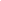 PHYSICAL EDUCATION NEWS:  Movement is one of the crucial factors contributing to the correct physical development of a child. Inappropriate attire can significantly prohibit a child from physical activity. It can create a safety hazard as well as great physical and emotional discomfort. Please remind your child to dress appropriately to school on their designated PE days, since physical activity is required by the state law. The best choice of attire would be sneakers/tennis shoes, shorts/pants, and shirt/sweatshirt. If dress must be worn, appropriate shorts should be worn underneath. Thank you very much for your support.